ТАЛЬНІВСЬКА РАЙОННА ОРГАНІЗАЦІЯНАРОДНОЇ ПАРТІЇЗвіт депутата Тальнівської районної ради за 2017 рікГлийовий	 Михайло СтепановичМ. Глийовий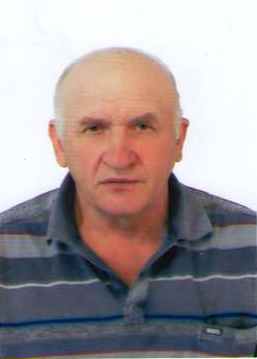 Директор СФГ «Джерело Г»Член  депутатської фракції Народної Партії в районній радіЧлен постійної комісії з питань регламенту , депутатської діяльності та законності .Директор СФГ «Джерело Г»Член  депутатської фракції Народної Партії в районній радіЧлен постійної комісії з питань регламенту , депутатської діяльності та законності .Напрямки діяльності депутатаХарактеристикадіяльностіЗдійснення прийому громадян Моя Громадська приймальна – депутата Тальнівської районної ради працює за адресою с.Лісове , Тальнівського району. Друга середа місяця  проводжу прийом громадян  з 9.00 до 11.00 години .	У 2017 році до приймальної звернулось 47 громадян.	Участь в засіданні сесії районної ради, фракції та постійної комісії (кількість засідань, у яких депутат брав участь)Протягом 2017 р. взяв участь у роботі 6 сесій районної ради,4   засіданнях постійної комісії районної ради з питань комісії комунальної власності, промисловості та регуляторної політики агропромислового розвитку та природних ресурсів. Брав участь у 5 засіданнях фракції, де обговорював питання подальшої роботи фракції у Тальнівській районній раді та питання, що розглядатимуться на наступній сесії.Підтримав рішення Тальнівської районної ради:Про передачу об’єктів із спільної власності територіальних громад сіл і міста Тальнівського району до комунальної власності Тальнівської  міської об’єднаної територіальної громадиПро Програму вдосконалення інформаційно-аналітичного забезпечення органів виконавчої влади та місцевого самоврядування Тальнівського району, збільшення надходжень до районного бюджету на 2017 рікПро створення фонду депутата районної ради сьомого скликання та затвердження Порядку використання коштів депутатського фондуПро внесення змін до рішення районної ради від 26.11.2015 № 1-4/VII «Про утворення постійних комісій районної ради, обрання їх голів та персонального складу» із змінами Про внесення змін до рішення районної ради від 23.12.2016 № 11-14/VІІ «Про Програму регулювання чисельності безпритульних тварин гуманними методами у Тальнівському районі на 2016 – 2020 роки»Про внесення змін до рішення районної ради від 26.02.2010 № 27-2 «Про районну програму «Питна вода Тальнівщини» на 2010-2020 роки»Про затвердження актів приймання – передачі майна та внесення змін до рішення районної ради  від 19.01.2017            № 12-2/VІІПро присвоєння Колодистенському навчально-виховному комплексу «дошкільний навчальний заклад – загальноосвітня школа І-ІІІ ступенів» Тальнівської районної ради імені Василя ДоманицькогоПро внесення змін до рішення районної ради від 05.05.2017 № 15-23/VII «Про затвердження Статуту Тальнівського районного будинку культури у новій редакції» Зустрічі з виборцями, участь у громадських слуханнях (кількість, тематика)Приймаю участь у роботі сесій Лісівської сільської ради. Брав участь в обговоренні питань щодо благоустрою села, земельних питань, встановлення місцевих податків та зборів на 2018 рік, про сільський бюджет. Організація роботи помічників депутата (кількість помічників, участь помічників в депутатській діяльності)         Не маюВисвітлення депутатської діяльності  в ЗМІ, виступи на радіо та телебаченні, публікації в газетах  (кількість, тематика, назва ЗМІ)          Тальнівська районна громадсько-політична г-та «Колос»           Тальнівська районна загальнополітична г-та «Тальнівщина» Залучення коштів з різних фінансових джерел (депутатських коштів, благодійної допомоги, коштів з обласного та місцевих бюджетів, коштів ДФРР) на вирішення проблем громади          Здійснював фінансову підтримку громади села Лісове. Виділено на поховання 9,463 грн., на послуги по оранці городів 12,905 грн., дитячий садочок 635 грн., поліція 8 тис. грн., церква 240 грн., ремонт доріг 93,625 грн.Депутатських 23 тис. рн... виділено на дитячий садочок с. Лісове.Участь депутата у різних заходах (свята, круглі столи, семінари, спортивні заходи Беру участь в заходах району та села Лісове